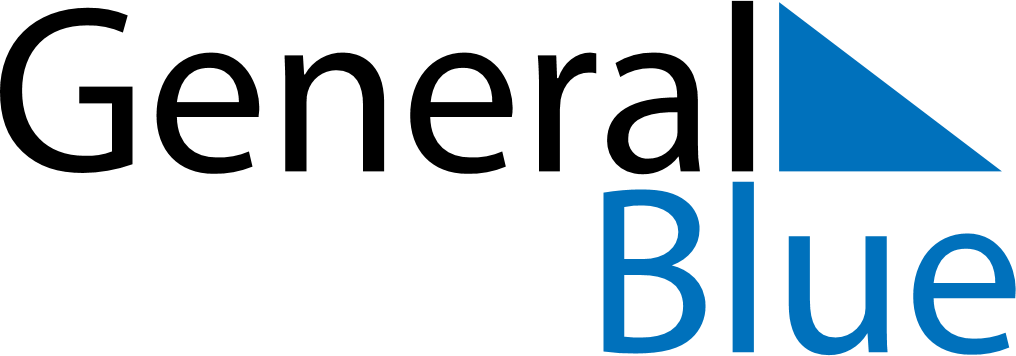 April 2020April 2020April 2020April 2020BrazilBrazilBrazilSundayMondayTuesdayWednesdayThursdayFridayFridaySaturday1233456789101011Good FridayGood Friday1213141516171718Easter Sunday1920212223242425Tiradentes’ Day2627282930